令和2年　第1回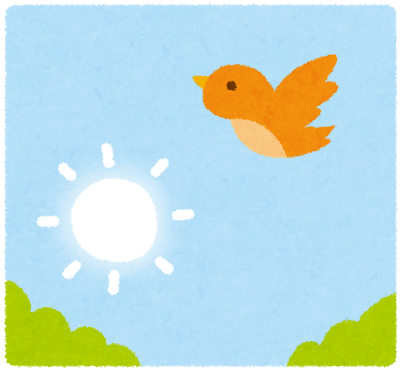 あさぞら知的障害者ガイドヘルパー養成研修「楽しかった～」「また行こうね」そんな声を増やしたい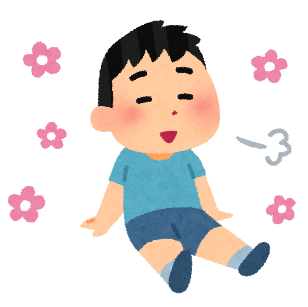 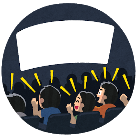 「映画を見に行きたいな～」	「おいしいご飯を食べに行きたいな」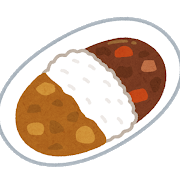 そんな思いを支える輪を広げてみたい方あさぞらのガイドヘルパー研修を受けてみませんか？※この資格は、知的障がいをお持ちの方の、お出かけをサポートできる資格です【開催日時】令和2年4月5日（日）　4月18日（土）　9:00～17:45令和2年4月19日～6月5日の中から1日　9:00～17:00★3日間すべての修了で資格が取れます【カリキュラム】別紙カリキュラムを参照【定員】　20名　　　【受講資格】　どなたでも受講できます【開催場所】　旭区福祉活動拠点　「ぱれっと旭」　鶴ヶ峰駅　徒歩5分旭区鶴ヶ峰１－６－３５【受講費用】10,000円　　学生5,000円横浜市にお住まいの方で、条件を満たせば助成が受けられます。【お申込み方法】申込書に必要事項をご記入の上、FAXもしくは、郵送にてお申し込み下さい。メールでのお申し込みも可能です。【受講決定のお知らせ方法】厳正なる抽選の上、郵送にてお知らせいたします。【お支払方法】振込　または、現金書留にて【振込先】横浜信用金庫　あざみ野支店普通　０１２１０４９　　一般社団法人あおばの虹　まで※お振込みいただいた受講料は、荒天や災害等による法人都合での開催中止の場合を除き、いかなる理由があっても返還いたしません。※振り込み手数料は受講生ご負担にてお願い致します。【お問い合わせ】〒241-0005神奈川県横浜市旭区白根1－15－4　コーポヤマミ103一般社団法人あおばの虹　ヘルパーステーションあさぞら研修担当　田口まで℡＆fax　045-744-7436info@aobanoniji.com※携帯電話からのメールでお問い合わせの場合、ドメイン指定の解除をお願い致します。